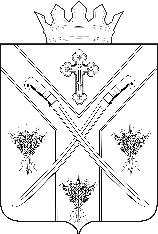  РАСПОРЯЖЕНИЕАДМИНИСТРАЦИИ СЕРАФИМОВИЧСКОГО МУНИЦИПАЛЬНОГО РАЙОНА ВОЛГОГРАДСКОЙ ОБЛАСТИ ___________________________________________________________________от «14» октября 2019 года № 304-р   О мерах пожарной безопасности в  осенне-зимний период с 01 ноября 2019 года по 31 марта 2020 года              Во исполнение Федерального закона от 21 декабря 1994 года № 69-ФЗ “О пожарной безопасности", Закона Волгоградской области от 28 апреля 2006 года №1220-ОД «О пожарной безопасности», постановления Правительства Российской Федерации от 25 апреля 2012 года №390 « О противопожарном режиме», а также в целях повышения уровня противопожарной защищенности населенных пунктов и объектов, защиты жизни и здоровья граждан, имущества физических и юридических лиц, государственного и муниципального имущества, в том числе жилищного фонда, организации своевременного тушения пожаров на территории  Серафимовичского муниципального района Волгоградской области в осенне-зимний период 2019-2020 годов: 1. Рекомендовать главам сельских поселений Серафимовичского муниципального района и главе городского поселения г. Серафимович:        - предусмотреть в бюджете на 2020 год расходы на реализацию полномочий по обеспечению первичных мер пожарной безопасности в границах городских и сельских населенных пунктов, подведомственных объектов;      - привлекать органы территориального общественного самоуправления к деятельности по обеспечению первичных мер пожарной безопасности на подведомственных территориях;       - организовать обучение населения мерам пожарной безопасности и привлечение людей к предупреждению и тушению пожаров;	     - через имеющиеся средства распространении информации (официальные сайты администраций поселений, информационные стенды, стенды наглядной агитации и т.д.) доводить до жителей и работников предприятий  информацию «Об обеспечении пожарной безопасности жилищного фонда и предупреждении гибели людей на пожарах» (о необходимости очистки дымоходов от сажи, побелки на чердаках труб и стен, в которых проходят дымовые каналы, недопустимости эксплуатации неисправных печей, других теплогенерирующих устройств и неисправного бытового электрооборудования);    - запретить использование противопожарных разрывов между зданиями и сооружениями, пожарных проездов и подъездов к зданиям, пожарным водо-источникам под складирование материалов, оборудования, а также для стоянки (парковки) транспорта, размещения скирд (стогов) грубых кормов и других горючих материалов;      - обеспечить освещение в темное время суток мест расположения пожарных гидрантов, наружных пожарных лестниц, пожарного инвентаря, а также подъездов к пирсам пожарных водоемов, к входам в здания и сооружения;- создать неприкосновенный запас горюче-смазочных материалов для организации тушения пожаров и ликвидации чрезвычайных ситуаций;     - сообщать в подразделения государственной противопожарной службы о выходе из строя имеющейся выездной техники и принимать меры по проведению ремонта в кратчайшие сроки;       - в зимний период проводить очистку от снега и льда дорог, проездов и подъездов к зданиям, сооружениям, наружным пожарным лестницам, водо-источникам, колодцам пожарных гидрантов, используемых для целей пожаротушения;        - в случае ухудшения обстановки с пожарами устанавливать особый противопожарный  режим на подведомственных территориях;- обеспечить в полном объеме выполнение первичных мер пожарной безопасности в границах населенных пунктов;Срок: в течении осенне-зимнего периода 2019-2020 годов.- провести работу по контролируемому отжигу или окосу сухой и камышовой растительности;- организовать работу по профилактике пожаров в бесхозных строениях и других местах возможного проживания (пребывания) лиц без определенного места жительства;Срок: до 20 декабря 2019 года.     - разработать планы мероприятий по обеспечению пожарной безопасности на подведомственных территориях, в населенных пунктах, в жилищном фонде и  на объектах, обратив особенное внимание на меры по предупреждению гибели и травмирования людей на пожарах;       - провести совещания по выработке дополнительных мер с учетом местных особенностей, по усилению пожарной безопасности тушению пожаров на подведомственных территориях. При необходимости внести соответствующие корректировки в ранее разработанные документы по вопросам пожарной безопасности;    - создать комиссии по проверке противопожарного состояния домовладений. Взять на учет неблагополучные семьи, места проживания пенсионеров и инвалидов. Членам комиссий провести рейды с привлечением сотрудников    полиции по проверке противопожарного состояния мест проживания неблагополучных семей и лиц склонных к употреблению спиртных напитков;    - провести в сельских населенных пунктах собрания (сходы) населения по вопросам пожарной безопасности;   - провести противопожарные инструктажи с собственниками, нанимателями и арендаторами жилых помещений;     - провести очистку подведомственных территорий в пределах противопожарных расстояний между зданиями и сооружениями, а также участков, прилегающих к жилым домам и иным постройкам, от горючих отходов (мусора, опавших листьев, сухой травы и др.);    - организовать проверки боеготовности имеющихся подразделений   добровольной пожарной охраны с принятием необходимых мер по улучшению материально-технического обеспечения противопожарных формирований, по размещению пожарной и приспособленной техники в обособленных отапливаемых помещениях;    - организовать круглосуточное дежурство водителей на имеющейся выездной пожарной и приспособленной технике;     - организовать проведение проверок исправности и работоспособности в зимних условиях пожарных водоемов и гидрантов (водоисточников), а также состояния подъездов к ним и устранение имеющихся недостатков;Срок: до 15 ноября 2019 года.    - обеспечить надежными средствами связи места дислокации пожарной и приспособленной техники;     - установить у пожарных гидрантов и водоемов, а также по направлению движения к ним, соответствующие указатели;      - оборудовать водонапорные башни приспособлениями для отбора воды пожарной техникой;     - принять меры по обеспечению населенных пунктов и отдельно расположенных объектов средствами связи для сообщения о пожаре в пожарную часть; Срок: до 20 ноября 2019 года.- совместно с руководителями подразделений федеральной противопожарной службы и противопожарной службы Волгоградской области определить места проведения контролируемого отжига сухой растительности на территории поселений с целью снижения рисков возникновения чрезвычайных ситуаций, связанных с природными пожарами и повышения уровня противопожарной защищенности населенных пунктов;- разработать планы мероприятий по контролируемому отжигу или окосу сухой растительности с учетом требований пунктов 72 (1), 72 (2) Правил противопожарного режима в Российской Федерации, утвержденных постановлением Правительства Российской Федерации от 25.04.2012 года №390 «О противопожарном режиме». Разработанные планы предоставить в ЕДДС Серафимовичского муниципального района;Срок: до 10 ноября 2019 года.           2. КЧС и ПБ Серафимовичского муниципального района:      - рассматривать на заседаниях комиссии по предупреждению и ликвидации чрезвычайных ситуаций и обеспечению пожарной безопасности Серафимовичского муниципального района проблемные вопросы, касающиеся обеспечения пожарной безопасности, с заслушиванием руководителей органов местного самоуправления, организаций, на подведомственных территориях которых сложилась наиболее неблагоприятная обстановка в сфере предупреждения и тушения пожаров;Срок: в течении осенне-зимнего периода 2019-2020 годов.    - провести расширенное заседание КЧС и ПБ Серафимовичского муниципального района с приглашением глав сельских поселений, главы городского поселения г. Серафимович, руководителей организаций и предприятий, руководителей органов территориального общественного самоуправления, пожарных подразделений, территориальных органов государственного пожарного надзора и других заинтересованных организаций по вопросам взаимодействия и выработки дополнительных мер, направленных на усиление пожарной безопасности в период подготовки и проведения Новогодних и Рождественских праздников 2019-2020 годов;Срок: до 25  декабря 2019 года.      3. Рекомендовать в пределах представленных полномочий руководителям ГКУ «ЦСЗН  по Серафимовичскому району», ГКУ СО «Серафимовичский ЦСОнД», ГКСУ «Серафимовичский ЦПД», ГКОУ  «Серафимовичская ШИ»,  ГБОУ СПО «СТМСХ»,  ГБУЗ « Серафимовичская ЦРБ» отделу по образованию, опеке и попечительству администрации района, МКУК «Серафимовичский районный центр культуры»:      - взять на особый контроль вопросы обеспечения пожарной безопасности объектов с массовым пребыванием людей, пребыванием людей с ограниченными возможностями здоровья в специальных (коррекционных) образовательных учреждениях;Срок: в течении осенне-зимнего периода 2019-2020 годов.      - принять исчерпывающие меры по приведению в надлежащее противопожарное состояние подведомственных объектов, устранить нарушения требований пожарной безопасности, создающие угрозу возникновения пожара и безопасности людей;      - провести дополнительные инструктажи с обслуживающим персоналом и сотрудниками охранных организаций по соблюдению требований пожарной безопасности и действиям в случае возникновения пожара на объектах, практически отработать планы эвакуации людей и материальных ценностей в случае возникновения пожаров;      - организовать проведение с обучающимися (воспитанниками) и их родителями бесед по предупреждению пожаров, в том числе возникающих в результате детской шалости с огнем;       - организовать проведение противопожарных инструктажей с лицами, находящимися на патронажном учете в службе соцобеспечения;       - разработать планы внедрения на объекты образования, культуры, здравоохранения и социальной защиты систем беспроводной передачи сигнала о пожаре на пульт связи пожарной части. Предусмотреть в соответствующих бюджетах расходы на эти цели;- оборудовать объекты подведомственных учреждений с круглосуточным пребыванием людей системами беспроводной передачи сигнала о пожаре на пульт связи пожарной части;Срок: до 20 ноября 2019 года.        - на период проведения праздничных мероприятий, связанных с новогодними и рождественскими праздниками, составить списки мест проведения указанных мероприятий с информацией о лицах, ответственных за их проведение и количестве участников. Списки представить в ЕДДС Серафимовичского муниципального района;- организовать проведение комиссионных профилактических обследований мест организации и проведения новогодних и рождественских праздников и других мероприятий с массовым пребыванием людей. К проведению комиссионных обследований привлекать сотрудников органов федерального пожарного надзора, полиции, работников федеральной противопожарной службы и противопожарной службы Волгоградской области Срок: до 25 декабря 2019 года. 4. Рекомендовать руководителям жилищно-коммунальной сферы принять меры по:- организации очистки подвалов, чердаков и лестничных клеток от горючих веществ и материалов, а также по ограничению доступа посторонних лиц в подвалы и чердаки многоквартирных домов;-организации проведения в жилых домах повышенной этажности ремонта, технического обслуживания имеющихся систем автоматической противопожарной защиты, внутреннего противопожарного водопровода, аварийного (эвакуационного) освещения и восстановления дверных полотен с устройствами для самозакрывания в проемах незадымляемых лестничных клеток;- исключению возможности несанкционированного доступа посторонних лиц в чердачные и подвальные помещения многоквартирных жилых домов.          5. Отделу ГО и ЧС, бронирования и мобилизационной подготовки администрации Серафимовичского муниципального района в пределах предоставленных полномочий:      -совместно с главами сельских поселений Серафимовичского муниципального района  продолжить работу по организации деятельности добровольной пожарной охраны;       - регулярно информировать население через средства массовой информации о пожароопасной обстановке на территории Серафимовичского района, произошедших пожарах и мерах пожарной безопасности;Срок: в течении осенне-зимнего периода 2019-2020 годов.     - разработать памятки по соблюдению населением  правил пожарной безопасности в быту, в том числе при использовании бытовых электроприборов, печей и других теплогенерирующих устройств, и направить главам сельских поселений, главе городского поселения г. Серафимович  для распространения среди населения;Срок: до 15декабря 2019 года. 6. Признать утратившим силу распоряжение администрации Серафимовичского муниципального района Волгоградской области от 19 марта 2019 года №53-р «О мерах по усилению пожарной безопасности в весенне-летний период 2019 года».   7. Контроль за исполнением постановления  оставляю за собой.    8. Настоящее постановление  вступает в законную силу с момента его подписания и подлежит размещению на официальном сайте администрации Серафимовичского муниципального района Волгоградской области.Глава Серафимовичскогомуниципального района                                                         С.В. Пономарев